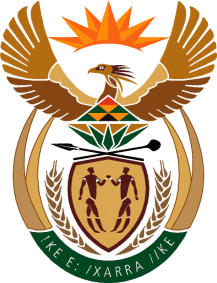 MINISTRY: PUBLIC SERVICE AND ADMINISTRATIONREPUBLIC OF SOUTH AFRICANATIONAL ASSEMBLYQUESTION FOR WRITTEN REPLY QUESTION NO.: 1737Dr C P Mulder (FF Plus) to ask the Minister of Public Service and Administration:(1)	Whether all members of the senior management service (SMS) in her department had declared their interests for the past year as required by the Public Service Regulations; if not, (a) why not, (b) how many of the specified members did not declare their interests and (c) what are the (i) names and (ii) ranks of the specified noncompliant members of the SMS;(2)	whether noncompliant SMS members have been charged; if not, why not; if so, what are the relevant details;(3)	what number (a) of employees in her department at each post level are currently suspended on full salary and (b) of the specified employees at each post level have been suspended for the specified number of days (details furnished); (4)	what is the total amount of cost attached to the days of service lost as a result of the suspensions in each specified case?				NW1889E REPLY: Declaration of interest by Members of the Senior Management Service (SMS) as required by the Public Service Regulations closed by 30 April 2018, and  thereafter Public Service Commission continue with the process of amongst others verification of the information provided, the Department of Public Service and Administration will be in a better position to provide the figures when all processes have concluded.